
Załącznik nr 2 do zapytania ofertowego nr 1/RID/2020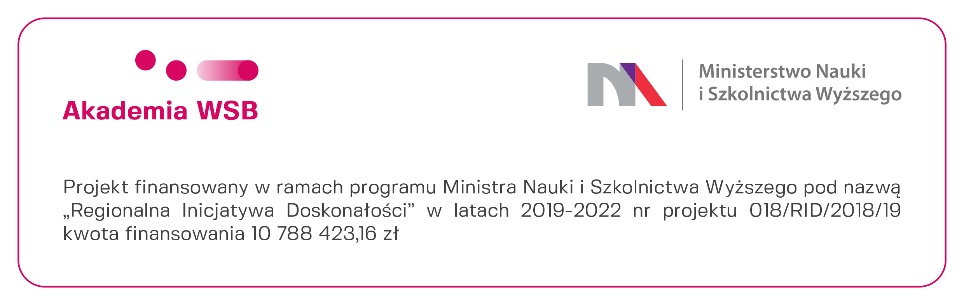 Formularz ofertySkładając ofertę w odpowiedzi na Zapytanie ofertowe pt.: Przeprowadzenie indywidualnych konsultacji 
i konwersacji w języku angielskim w formie online,  w celu rozwijania znajomości języka angielskiego dla pracowników naukowych Akademii WSB,  przygotowujących specjalistyczne artykuły naukowe, wystąpienia na międzynarodowych konferencjach naukowych oraz prowadzących działalność naukową z zakresu zarządzanie i jakość, ekonomia, nauki pokrewne, ogłoszonego w ramach realizacji projektu „PERFECT – Regionalna Inicjatywa Doskonałości w Akademii WSB” nr 018/RID/2018/19, finansowanego ze środków Ministerstwa Nauki 
i Szkolnictwa Wyższego w ramach programu pod nazwą „Regionalna Inicjatywa Doskonałości” w latach 2019-2022, zobowiązuje się wykonać przedmiot zamówienia za cenę wskazaną w poniższym formularzu cenowym:Oświadczamy, że:zapoznaliśmy się z treścią zapytania ofertowego;uzyskaliśmy wszelkie informacje niezbędne do prawidłowego przygotowania i złożenia oferty;spełniamy wszystkie warunki udziału w postępowaniu wskazane w zapytaniu ofertowymwszystkie informacje zamieszczone w ofercie są zgodne z prawdą;jesteśmy związani niniejszą ofertą do czasu zakończenia postępowania, nie dłużej niż przez okres 30 dni od dnia upływu terminu składania ofert;zaoferowana cena zawiera wszystkie składniki niezbędne do prawidłowego wykonania przedmiotu zamówienia i jest ostateczna;Nazwa WykonawcyAdres WykonawcyREGON:*NIP:*Tel.:E-mail:Rodzaj składanej oferty󠄁 oferta dot. realizacji Zadania 1󠄁 oferta dot. realizacji Zadania 2Nazwa zajęćLiczba godzin (1 godz.=45 min.) w latach 2020-2022Cena jednostkowa brutto za 1 godz. zajęćWartość brutto łącznie ( cena brutto za 1 godz. zajęć x liczba godzin Zadanie 1. Indywidualne konwersacje  i konsultacje prowadzone przez polskiego lektora języka angielskiego  340……………………..Słownie………………………………………..Słownie………………………Zadanie 2. Indywidualne konwersacje i konsultacje prowadzone przez native speakera 340……………………..Słownie……………………………………..Słownie………………………................................. Data  i miejsce..........................................................................podpis Wykonawcy